ALPE – ADRIA    - KANUSLALOMFinallauf zur  ÖSTM und Kärntner Landesmeisterschaft–Kanuslalom 2021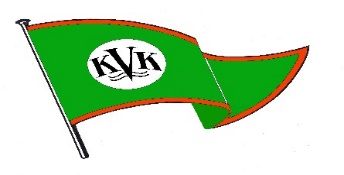 Austria – Klagenfurt – Kärnten		  			Gurk    Sonntag, 3. Oktober 2021Gurker Brücke WW 2K1 Herren/ K1 Damen/ C1 Herren/ C1 Damen/C2 /Allgem.Klasse / Junioren/ Schülerklasse (U 14) Nennungen bis 29.September 2021an Kajak-Verein Klagenfurt  Theodor-Prosen-Gasse 49 / 9020 Klagenfurt  susi.winkler50@gmail.com/ +43 (0)676-9225033office@kajakverein-klagenfurt.atBitte ausschließlich die Excel-Liste (im Anhang) verwenden!Nenngeld : €  20,-- pro Start   (Nachnennungen doppelte Gebühr)€ 50,-- Deposit (Bips) pro VereinTrainingsläufe bis 17 Uhr am Samstag, 2.10. Mannschaftsführertreffen  am Sonntag, 3.10. um 9.00 UhrSen, Jun.: Start 1. Lauf 10.00/ Siegerehrung. ca 12.00Youth: Start 12.15 / Siegerehrung ca. 15.00ICF- RegelnFür den Wettkampf gelten die Anti-Doping Bestimmungen des Österreichischen Kanuverbandes.Die beim Renntermin gültigen Covid 19 Maßnahmen sind zu befolgen! Infos auf der Homepage der Sport AustriaAnfahrt (Route) auf unserer Website www.kajakverein-klagenfurt.at